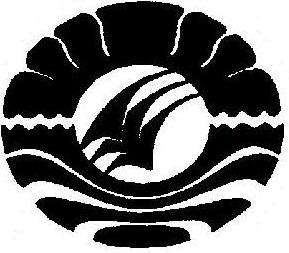 SKRIPSIDiajukan untuk Memenuhi Sebagian Persyaratan Serta Memperoleh Gelar SarjanaPendidikan pada Program Studi Pendidikan Luar Biasa Strata Satu Fakultas Ilmu PendidikanUniversitas Negeri MakassarOleh :MAGFIRAH 1145040038PENDIDIKAN LUAR BIASAFAKULTAS ILMU PENDIDIKANUNIVERSITAS NEGERI MAKASSAR2017